بسم الله الرحمن الرحيمالحمد لله والصلاة والسلام على رسول الله هذا المشروع من تصميم (ابوبكر زكريا) اللهم اجعله صدقة جارية وعلم ينتفع بهلا تنسوني من صالح الدعاء بارك الله لي ولكمtop200420042003@gmail.comالفهرسمقدمةسيتم في هذا الكتاب شرح كيفية عمل برنامج صغير بستخدام الاكسس 2007 النسخة العربية وسيتم تقديم خطوات تفصيلية بعون اللهفي البداية يجب التاكد من وجود تسطيب للبرنامج microsoft office  يفضل ان يكون  النسخة العربية 2007 ليس لغرض معين وانما لاننا سنستخدمه في الشرح اذا اكملت تعلم البرنامج ممكن استخدام اي اصدار قبل البدء بالتصميم يجب ان يكون هناك فكرة عن برنامج معين .الفكرة في هذا البرنامج هي الفكرةاحدى الشركات لديها سيارات مكسر ومضخات يقودها السائقين والمطلوب متابعتهم بضرورة تغيير الزيوت والفلاتر والصيانات الاخرى مع التكاليف خلال الشهر وفي بالنسبة للسيارات متابعة انتهاء الرخصة للسيارة والتامينبعدها يجب عمل تحليل عن هذه الفكرة التحليل1- يجب عمل جدول للسائقين يدخل فيه معلومات السائق (اسم السائق(نصي)pk ,الرقم الوظيفي (رقمي), رقم الموبايل (رقمي) , موقع سكنه (نصي ) , ملاحظات (مذكرة )) وهذا الجدول سندخل البيانات مرة واحدة ونتركه2- يجب عمل جدول للسيارات ويدخل فيها (رقم السيارة (نصي), الكود للشركة المحلي للسيارة(رقمي) pk,نوع السيارة (نصي) , تاريخ انتهاء الرخصة(تاريخ) , تاريخ انتهاء التامين(تاريخ , ملاحظات(مذكرة )) وهذا الجدول ايضا ندخله مرة واحدة (اي ليس يوميا )3- نعمل جدول للمتابعة (اسم السائق(نصي) pk,كود السيارة المحلي للشركة(رقمي) pk، التاريخ الحالي (تاريخ) pk,غيار الزيت(نصي) ,غيار الفلتر(نصي ), الصيانه(نصي), التكلفة(رقمي) ,ملاحظات(مذكرة))هذا الجدول يدخل فيه البيانات يوميا )أ-نربط حقي اسم السائق في جدول السائقين بحقل اسم السائق في جدول المتابعة لو لا حضت انه كتبنا pk عند الحقل اسم السائق هذا يعني انه مفتاح اساسي (primary key ) ب - نربط الحقل رقم كود السيارة من جدول السيارات الى حقل كود السيارة من جدول المتابعةالمفتاح الاساسي1- لا يسمح بتكرار الحقل2- لا يسمح بتجاهله عند الادخال (لا يترك فارغ)عند ربط المفتاح الاساسي مع جدول اخر يتكون في الجدول الاخر مفتاح ثانوي forign key  المفتاح الثانوييجب ان تكون القيمة المدخله في هذا الحقل موجودة في حقل المفتاح الاساسي مسبقا لو نلاحظ انه في جدول المتابعة هناك ثلاث حقول من نوع pk  مفتاح اساسي هذا يعني انه عند الادخال اليومي يجب ان لا يتكرر ادخال الاسم للسائق ورقم السيارة والتاريخ في حقلين مختلفين اي انه ندخل كل يوم بيانات السيارات على الاكثر ولا يجود في نفس اليوم ندخل مرتين لنفس السائق ونفس السيارة ونفس التاريخبعد الانتهاء من عمل التحليل نبدا بالتصميمالتصميمالتصميم يضم خمسة  مراحل1- تصميم الجداول2- عمل العلاقات3-تصميم الاستعلامات4- تصميم التقارير5- عمل النماذجنفتح برنامج اكسس كما في المسار الموضح بالصورة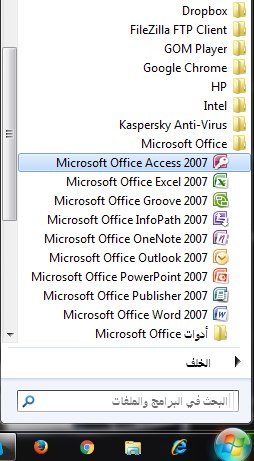 نضغط على التاشير كما في الصورة السابقة فيفتح البرنامج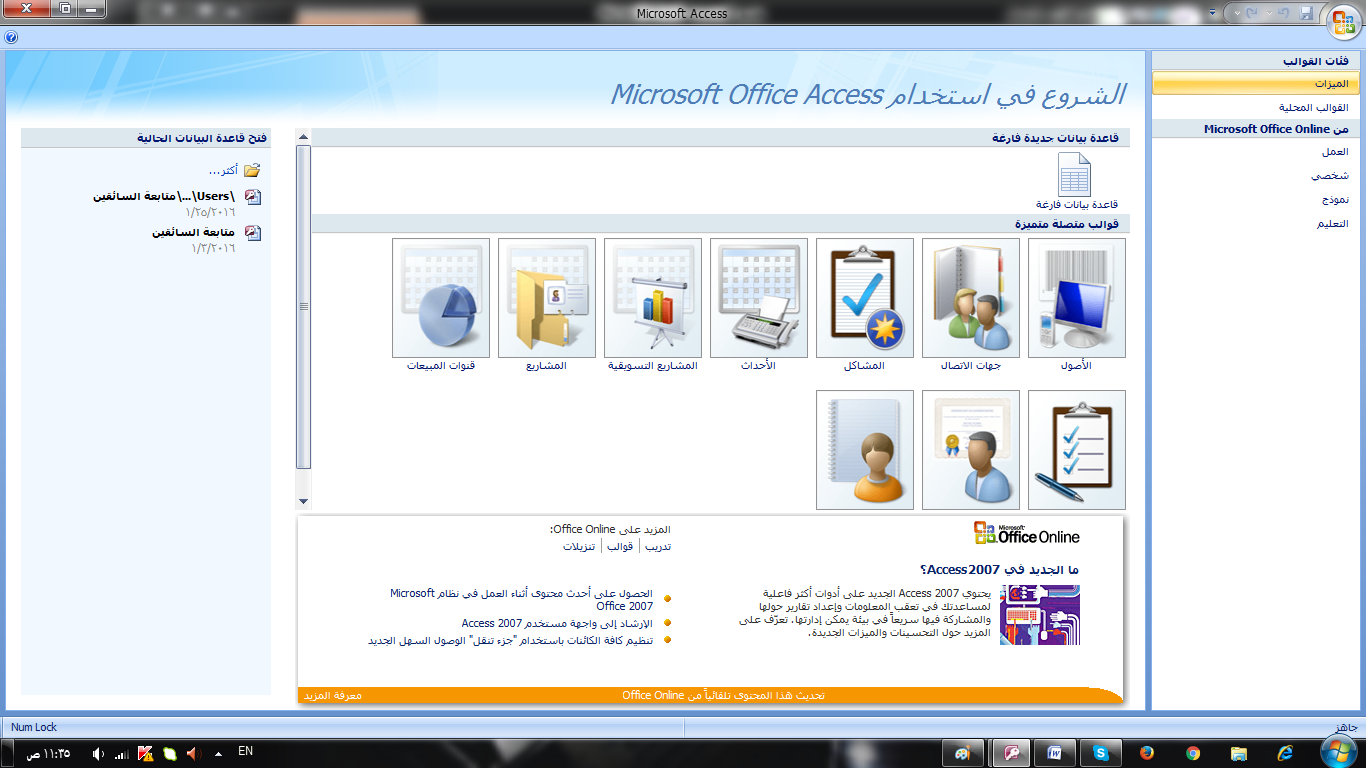 نضغط على قاعدة بيانات فارغة كما هو موضح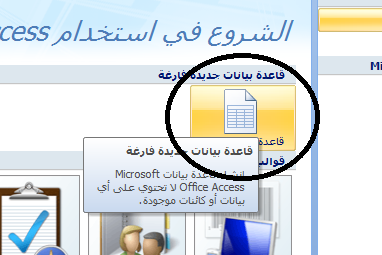 عند الضغط يظهر الجزء التالي المؤشر بالاحمر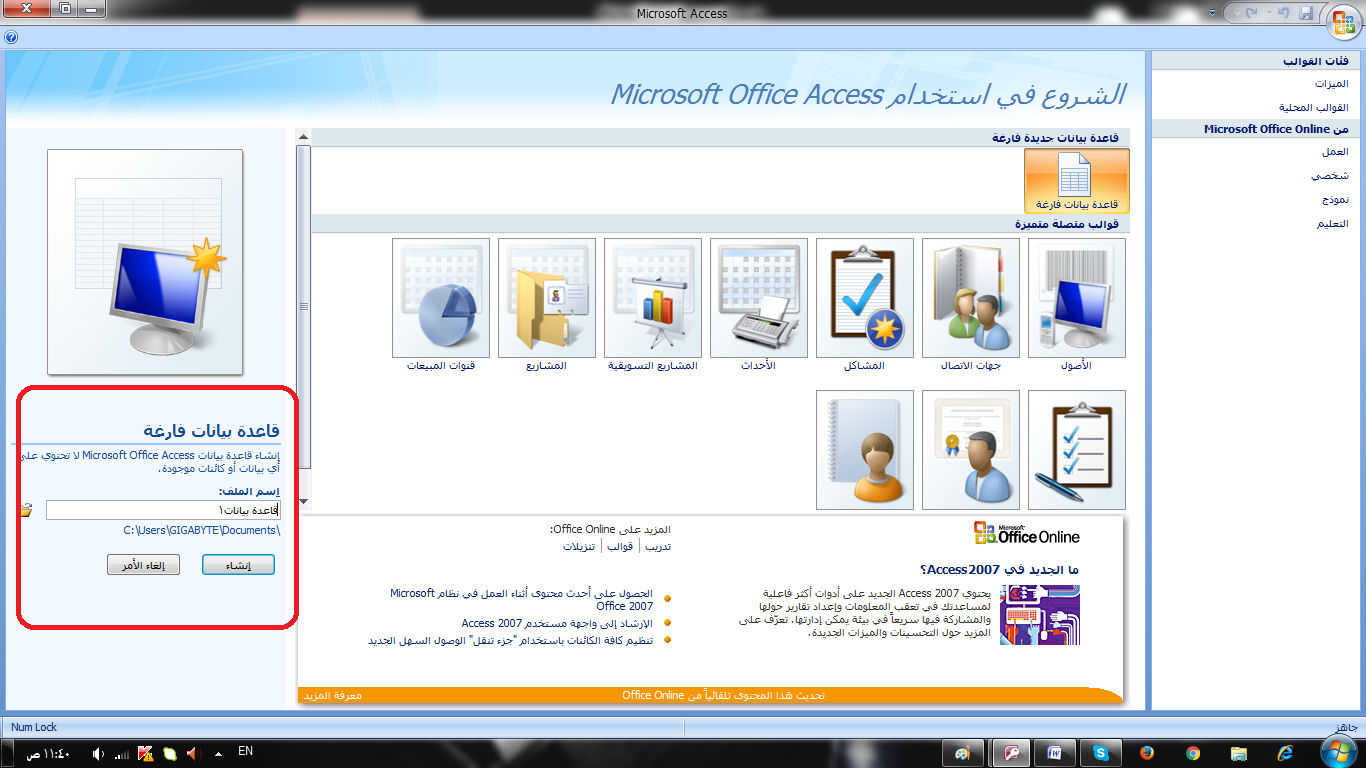 نحدد اسم لقاعدة البيانات ونضغط انشاء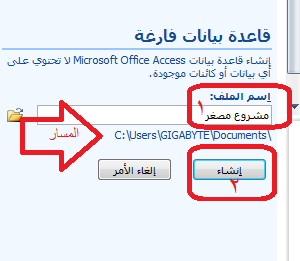 تفتح النافذة التالية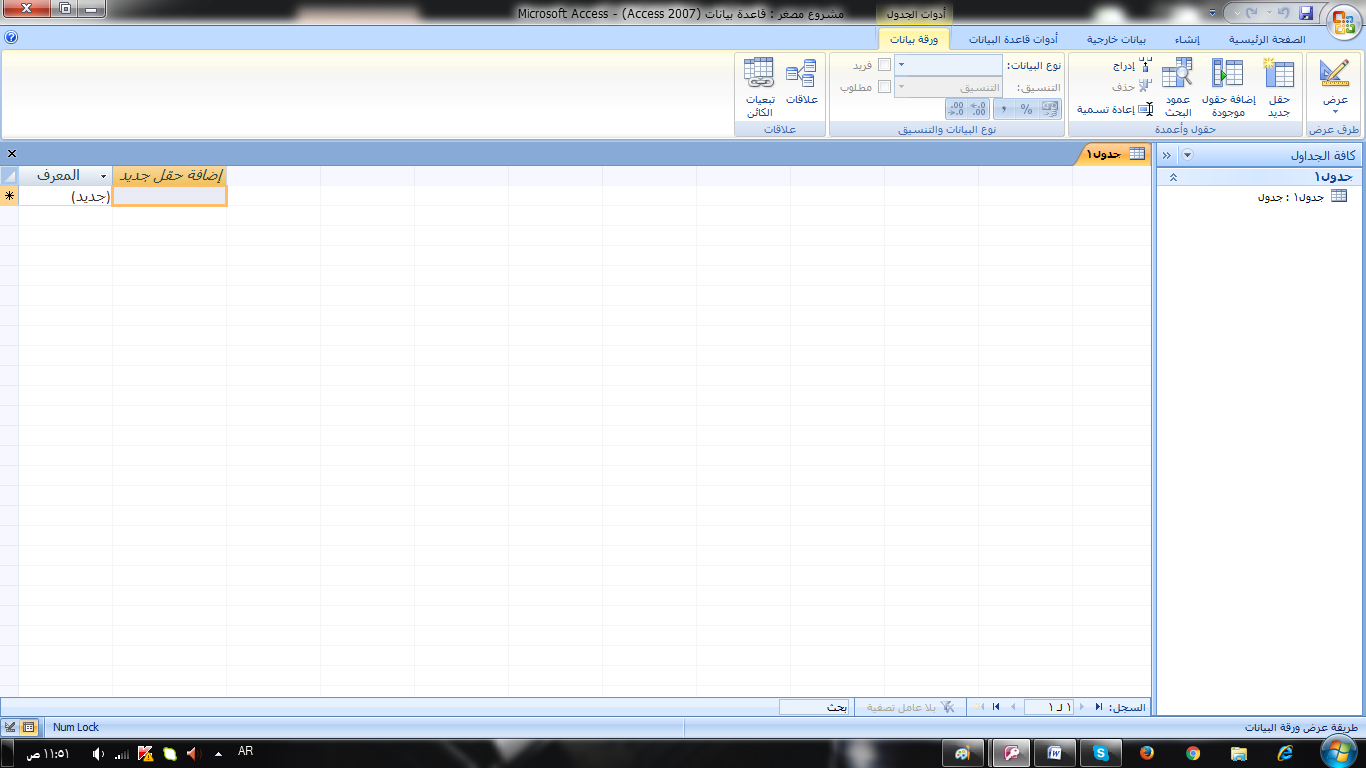 1- تصميم الجداولنضغط على انشاء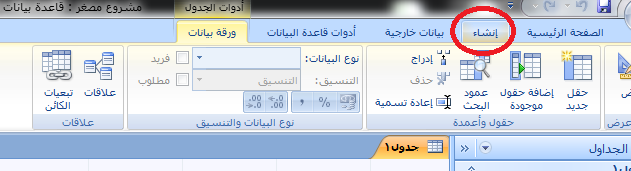 ثم الى تصميم جدول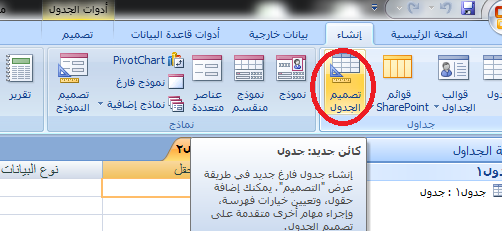 تفتح هذه النافذة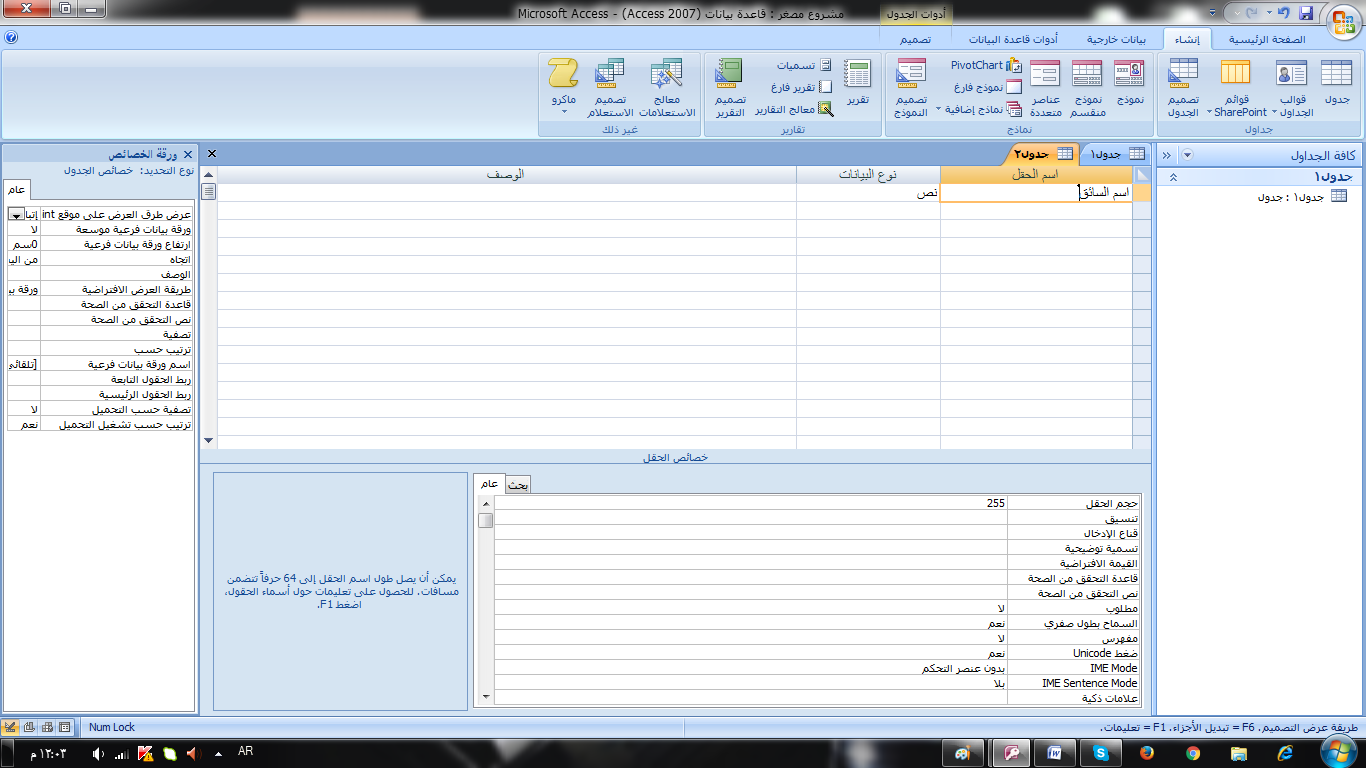 نملا الحقول كما في الصورة التالية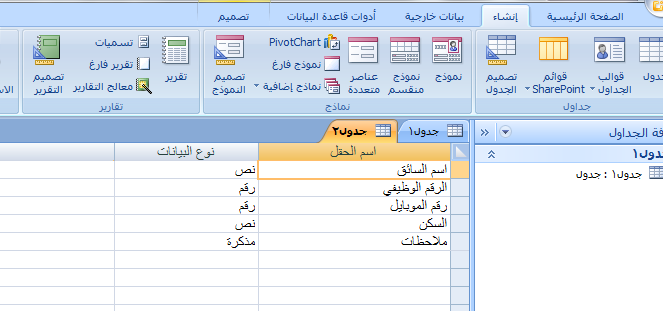 نحدد المفتاح الاساسينؤشر على الحقل المطلوب عمل حقل اساسي له (اسم السائق) ونظغط باليمين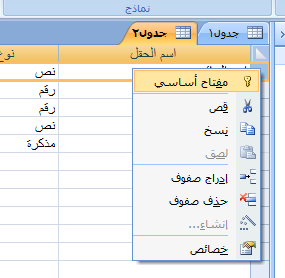 نختار مفتاح اساسي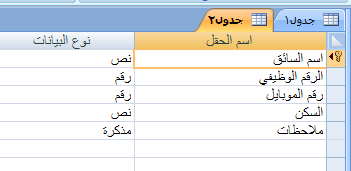 نحفظ الجدول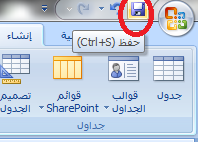 تضهر النافذة التالية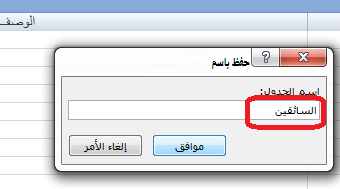 نكتب اسم الجدول ثم نضغط على موافقثم ننشى الجدول الثاني بنفس الطريقة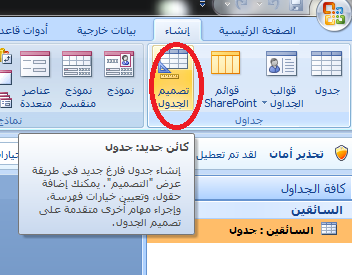 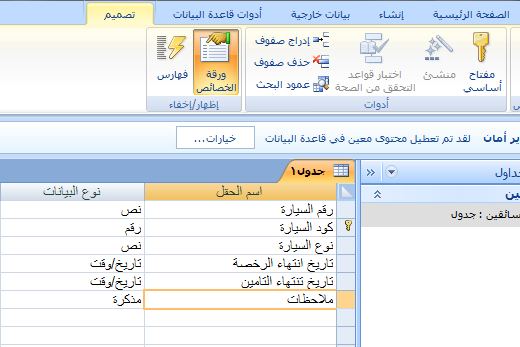 ثم 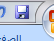 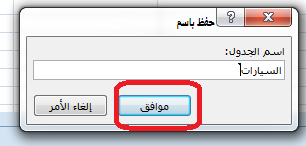 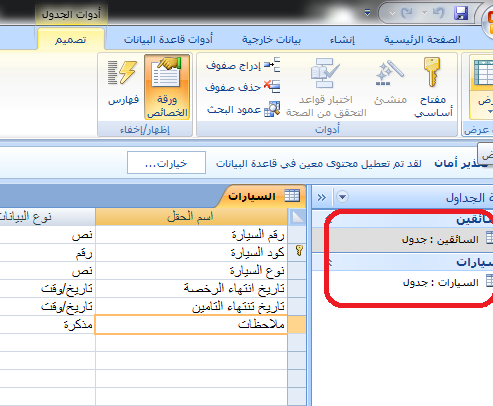 بعدها ننشء الجدول الثالث (المتابعة)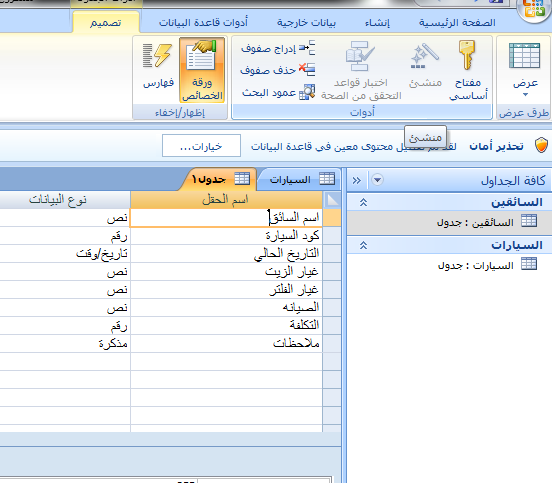 لعمل مفتاح اساسي لثلاث حقول يجب نحديد الحقول الثلاثة بالضغط على كونترول ctrl على الكيبورد ثو الضغط على الحقول الثلاثة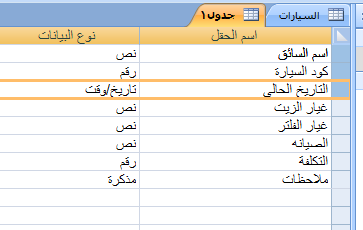 بعد التاشير نضغط على المفتاح الاساسي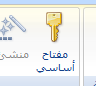 فتصبح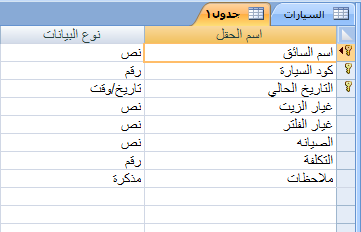 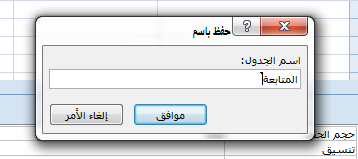 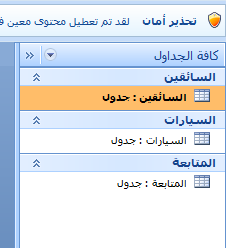 2- العلاقات بين الجداولبعد عمل الجداول نقوم بعمل ربط بينهم عن طريق المفتاح الاساسي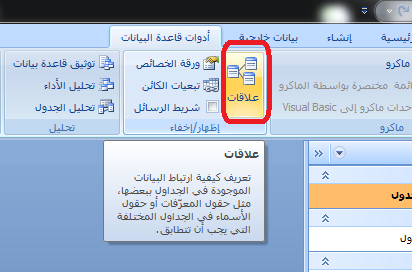 تضهر النافذة التالية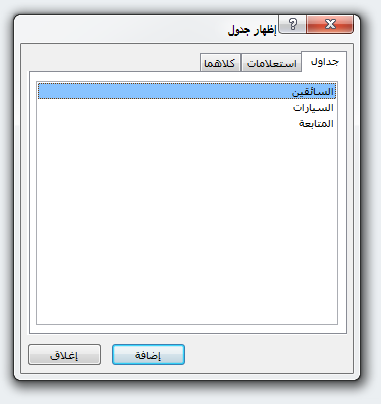 نقوم باضافة الجداول الثلاثة بالضغط دبل كليك على اسماء الجداول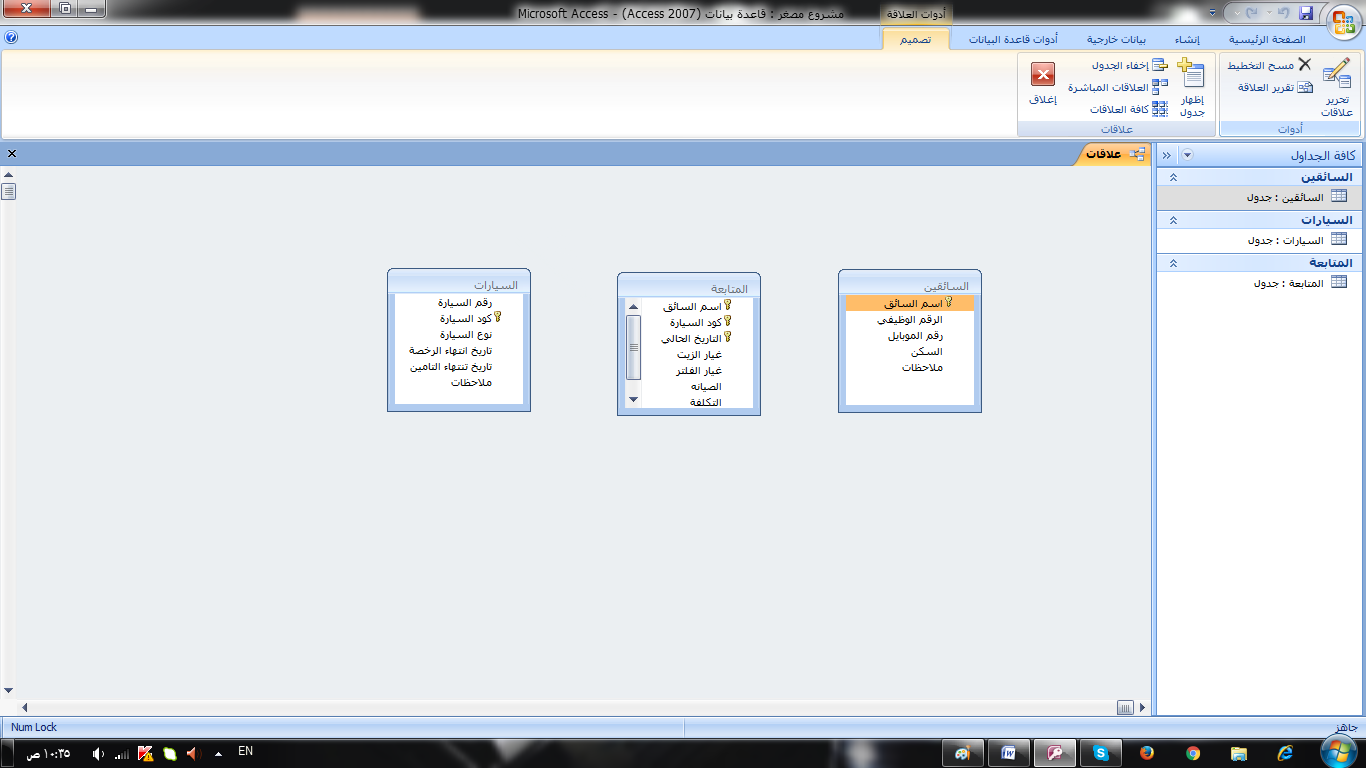 نضغط على الحقل اسم السائق في جدول السائقين بضغطة مستمرة ثم نسحب الى حقل اسم السائق في جدول المتابعة (يجب ان يكونو من نفس نوع المتغير اي الاثنين نصي او الاثنين رقمي)تظهر النافذة التالية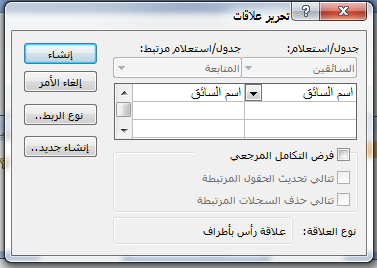 نؤشر على الخيارات الثلاثة 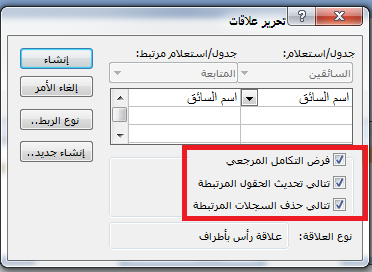 ثم نضغط على انشاءبنفس الطريقة نربط كود السيارة في جدول السيارات مع كود السيارة مع جدول المتابعة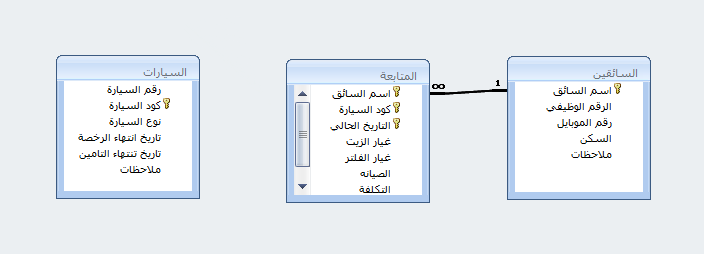 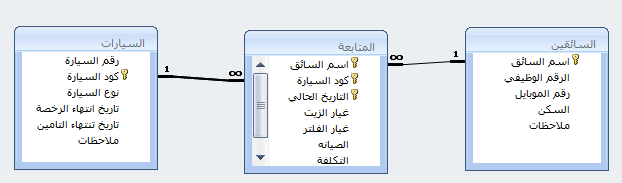 بعد عمل العلاقات نعمل الاستعلامات وهي طريقة للعرض ولا تستخدم للادخال3-الاستعلاماتسوف نقوم بعمل استعلامين 1- استعلام عن كل السيارات خلال فترة معينه2- استعلام عن سيارة معينة خلال فترة معينهالاستعلام عن كل السيارات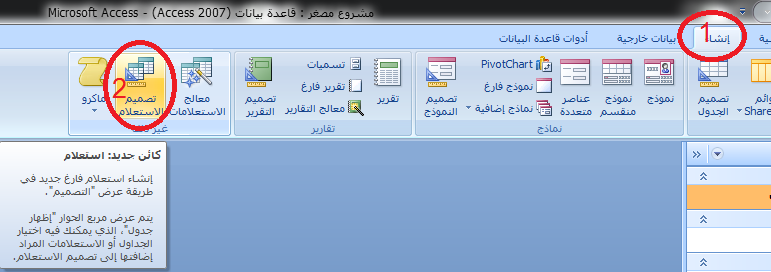 تضهر هذه النافذه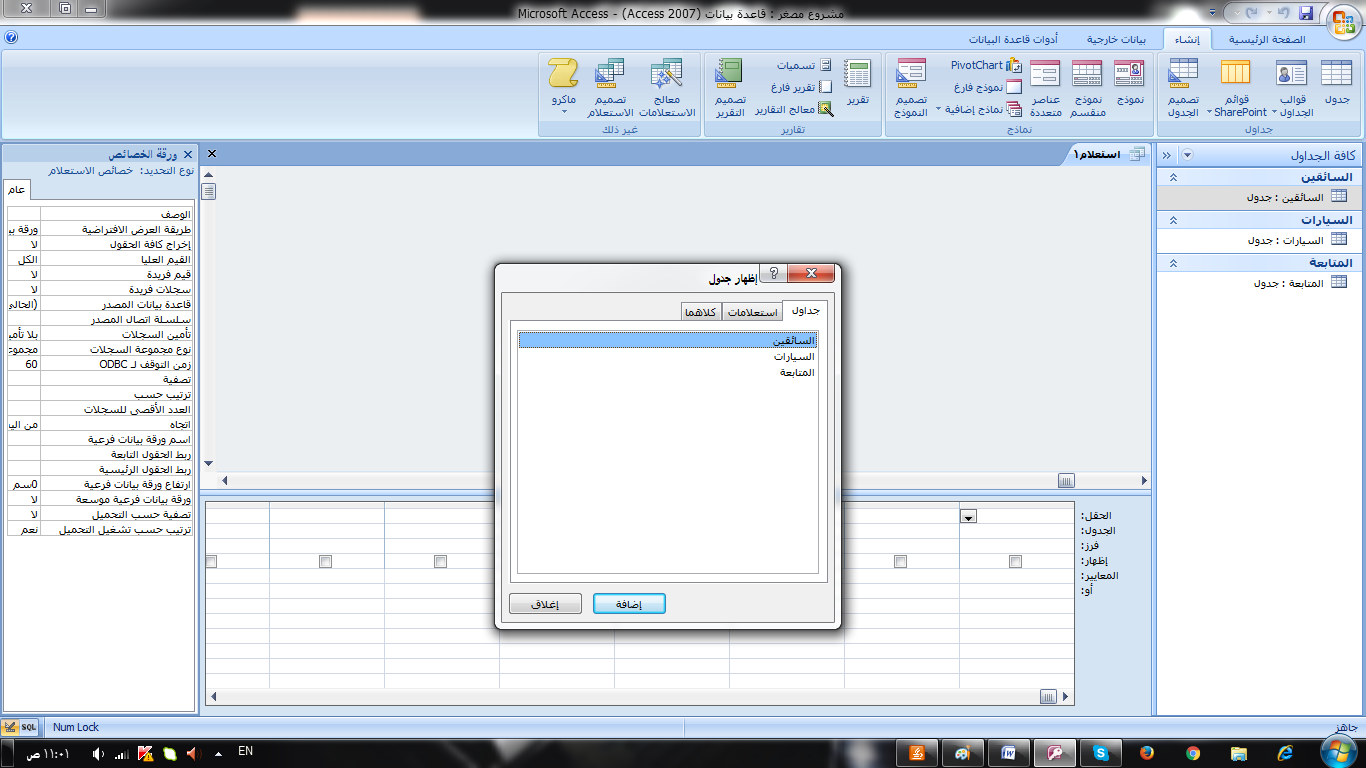 نظيف جدول المتابعة فقط بدبل كليك على الجدول 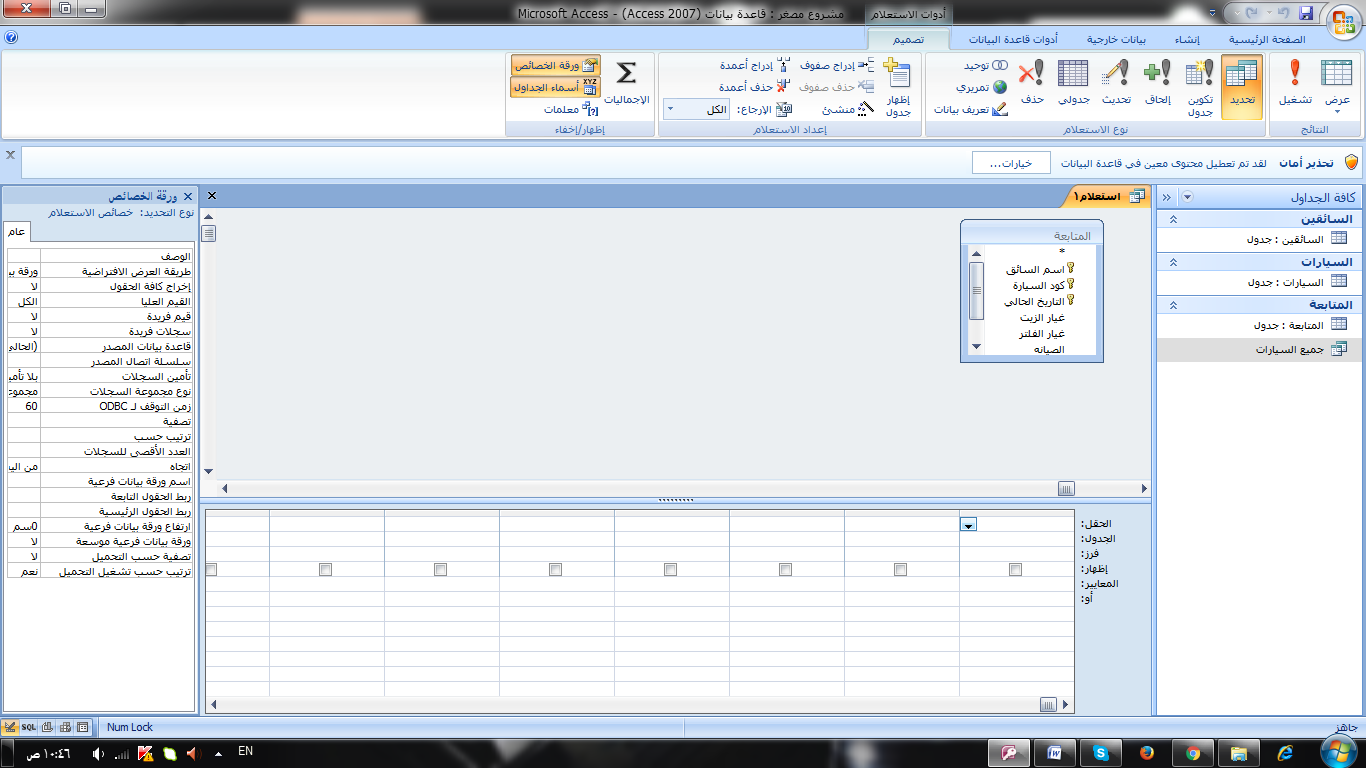 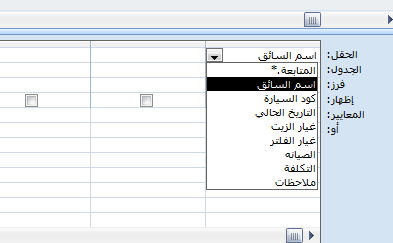 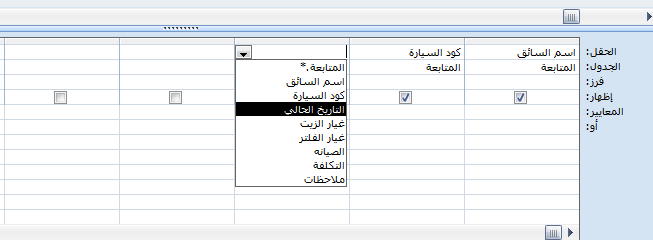 نكمل ادخال جميع حقول الجدول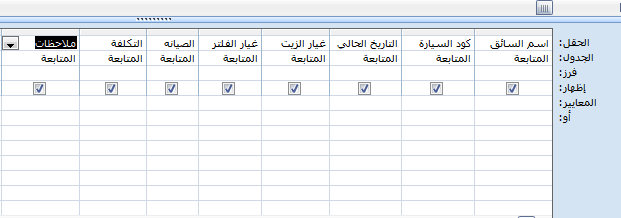 ثم نضغط على حفظثم نعمل التقرير الاخر لسيارة معينة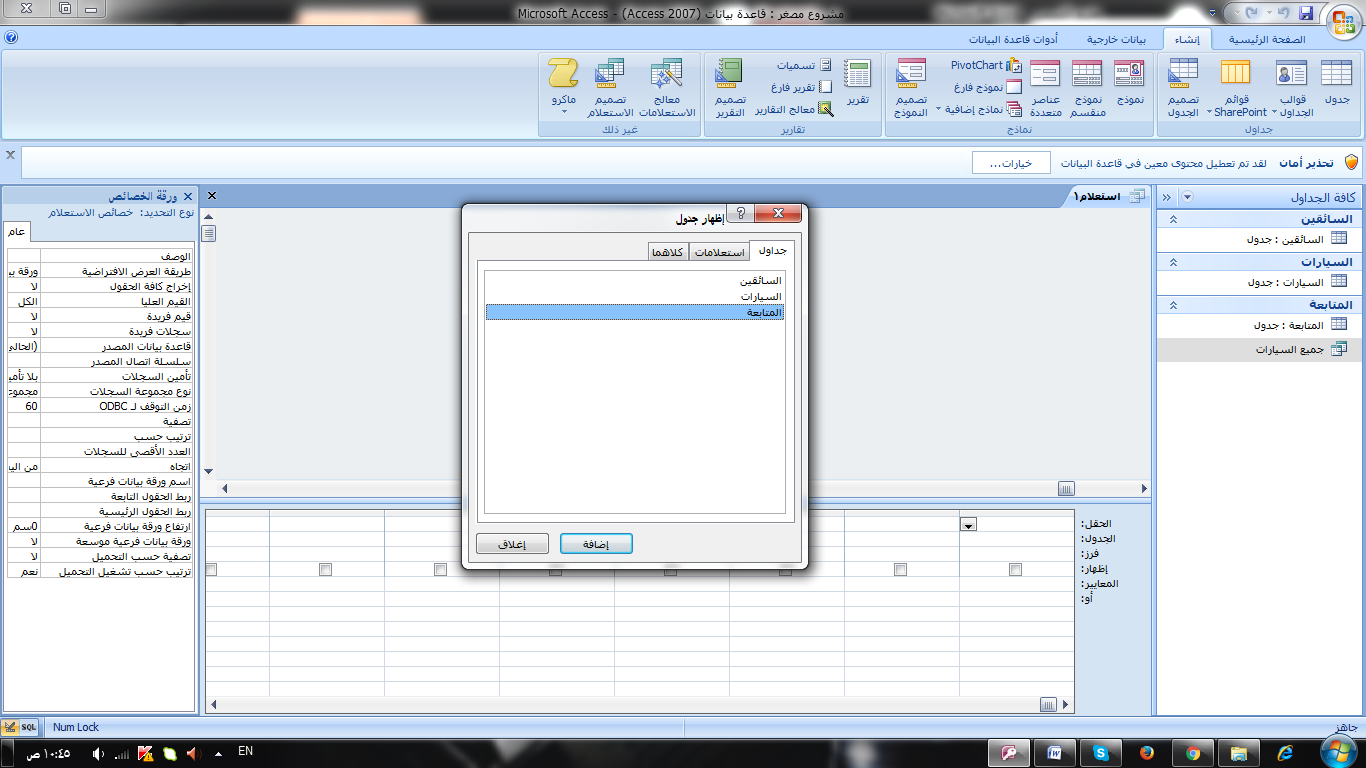 دبل كليك على جدول المتابعة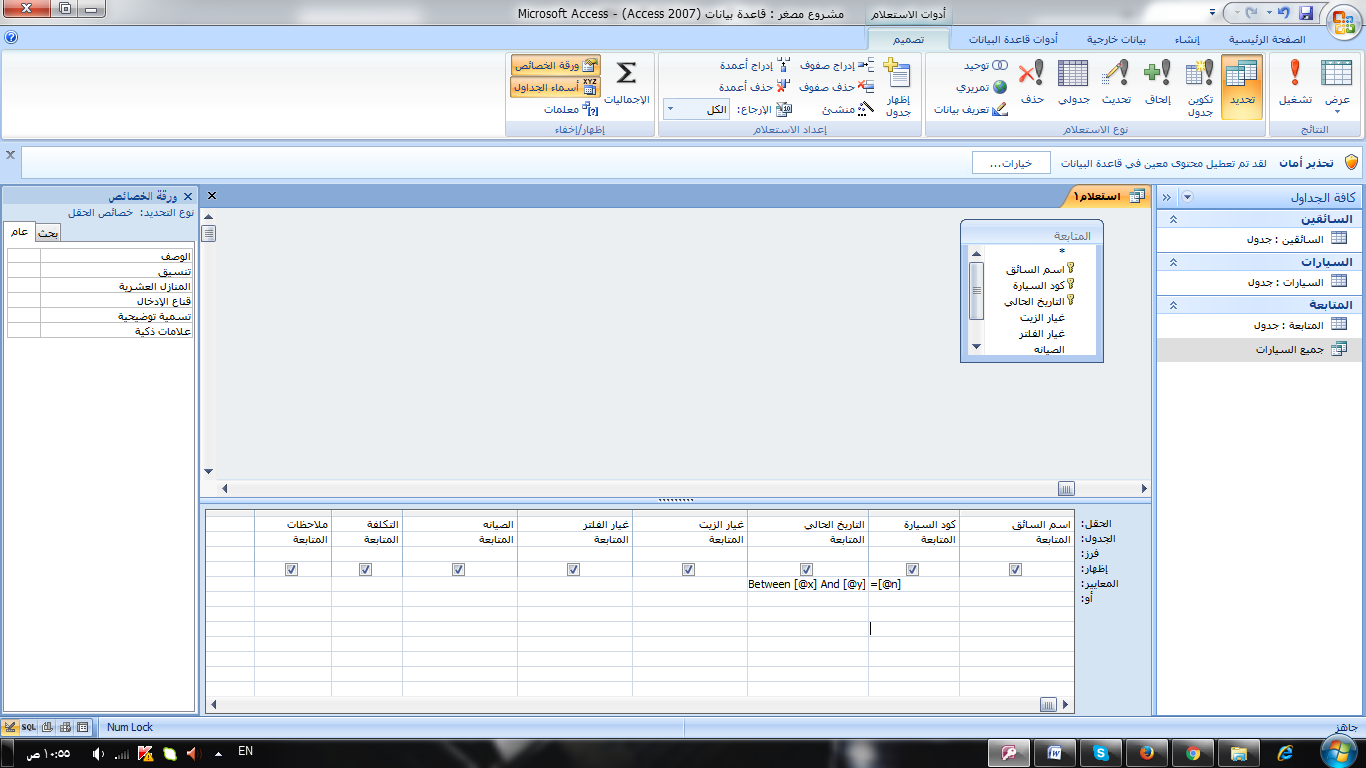 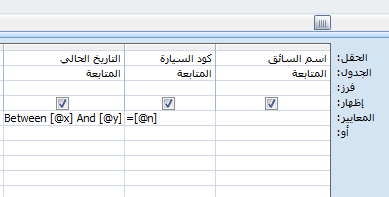 بعدها نعمل save ونكتب اسم الاستعلام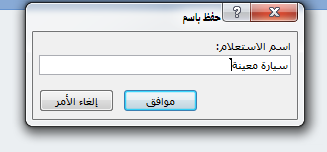 لو نلاحظ اننا اضفنا (=[@n]) الى حقل كود السيارة هذا يعني انه n  متغير يتم ادخاله عند كل عملية فتح للاستعلامونلاحظ اننا اضفنا between [@x] and [@y] الى حقل التاريخ الحالي وهذا يعني انه x    و  y    متغيرات يتم ادخالهما عند كل عملية فتح للاستعلامخلاصة الملاحظتين ان الاستعلام يطلب سيارة محددة خلال فترات زمنيى محددة ويعرض النتيجة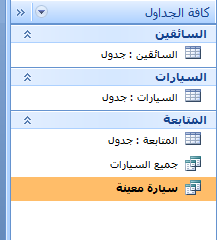 بعد عمل جداول والعلاقات والاستعلامات نعمل التقارير4- التقاريروفي هذا البرنامج سنعمل تقريرين لكل استعلام تقرير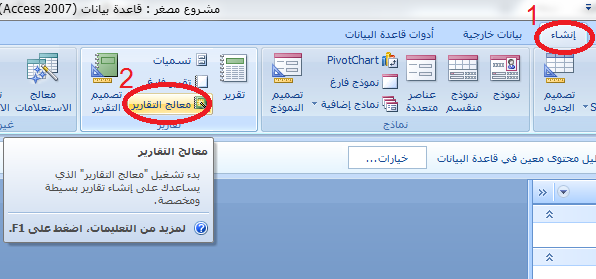 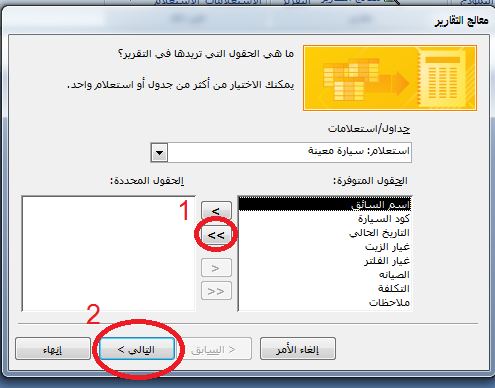 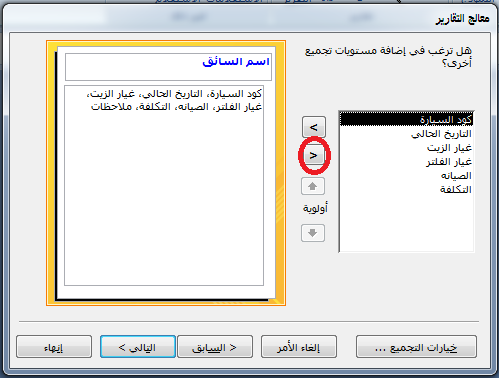 تالي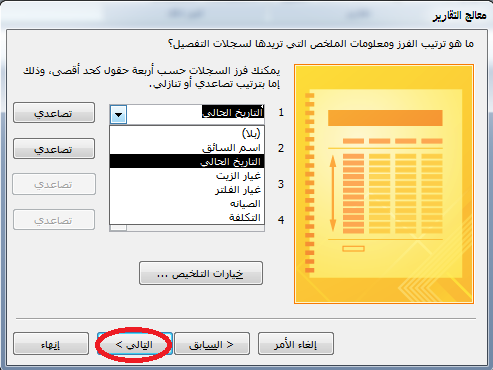 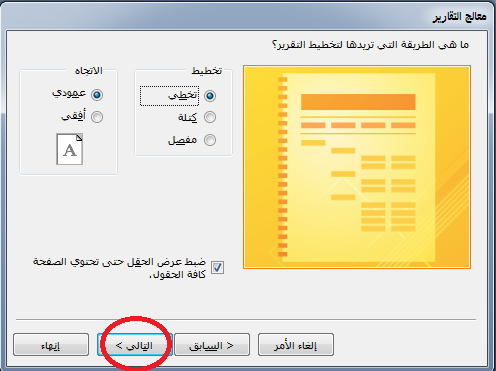 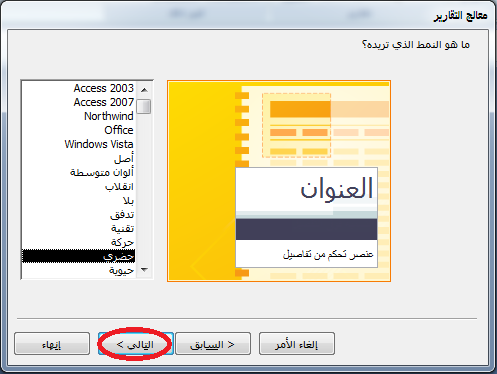 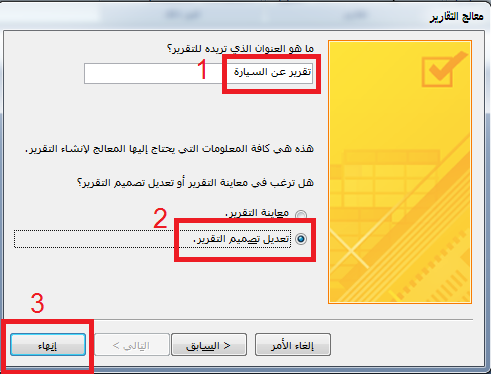 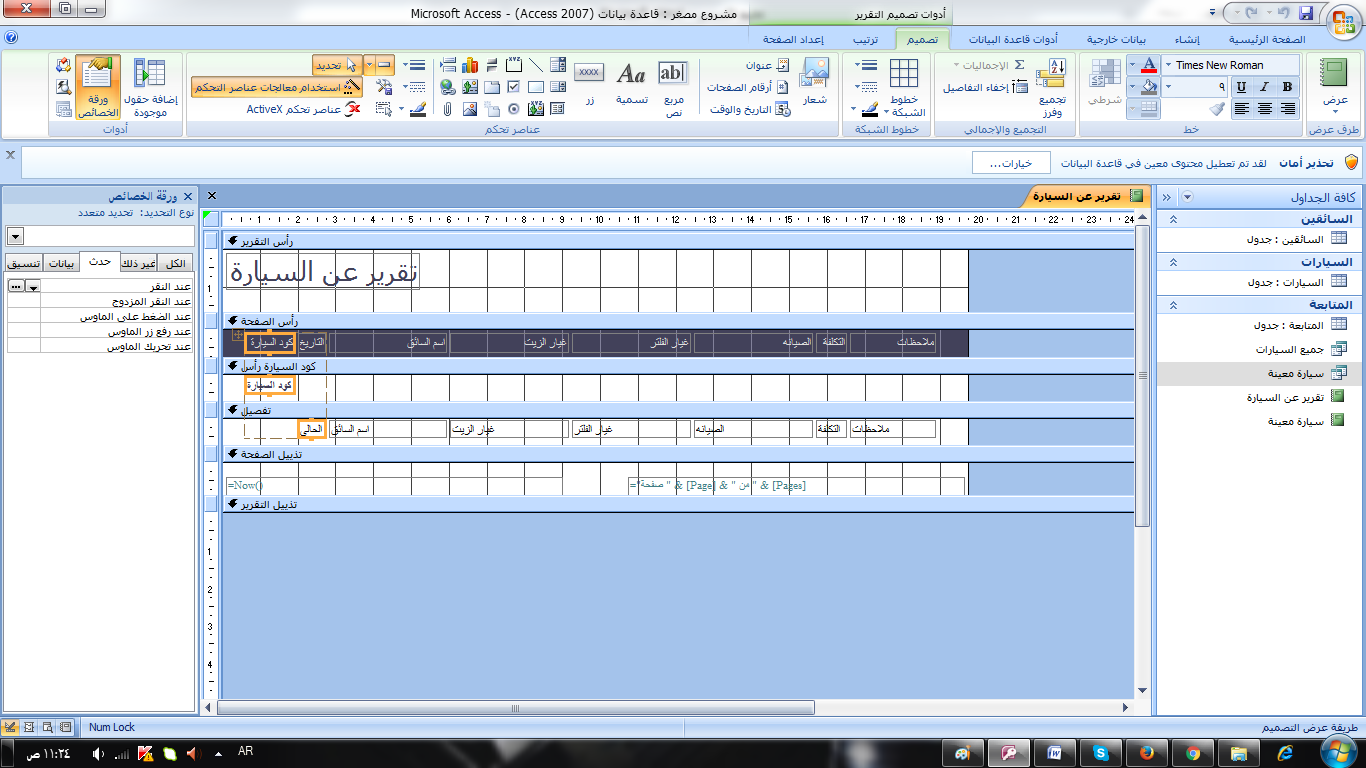 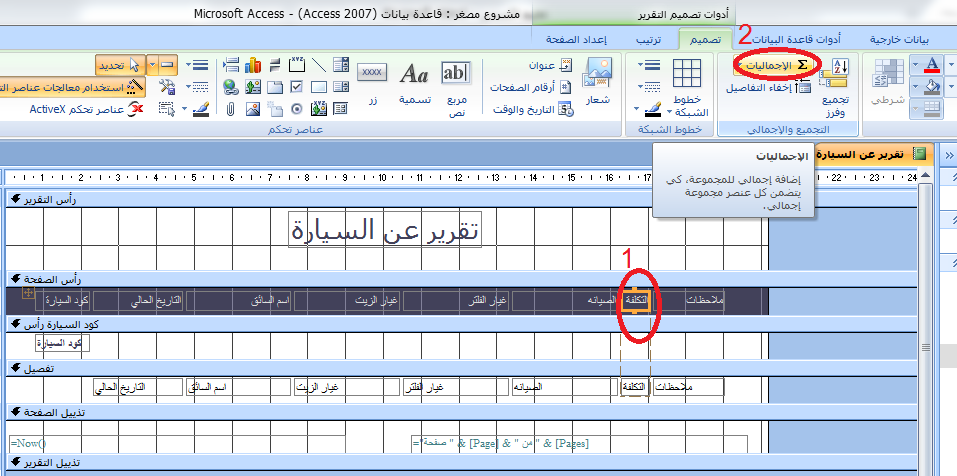 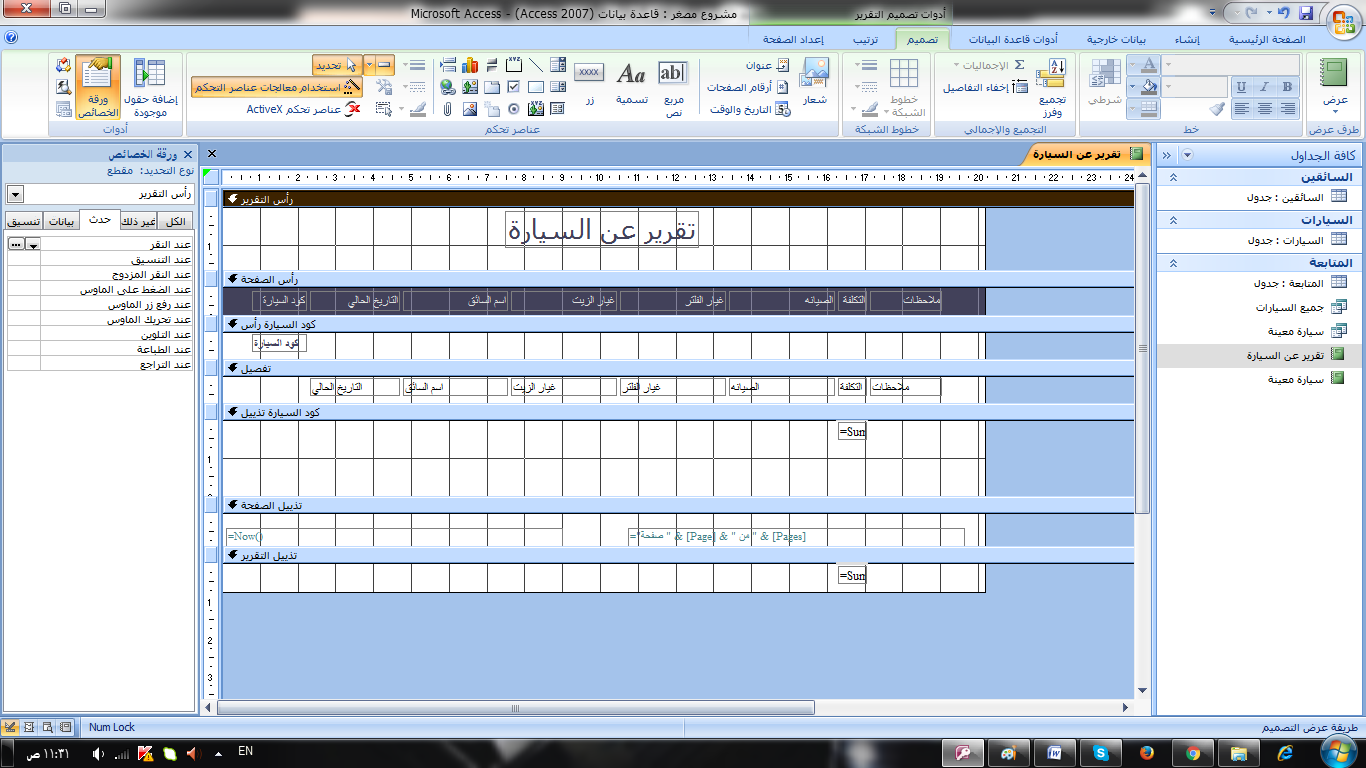 ثم نعمل save  ثم نعمل التقرير الاخر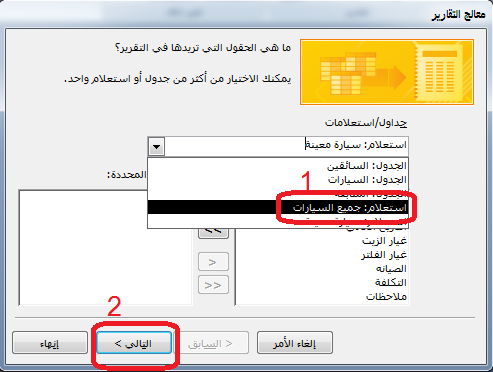 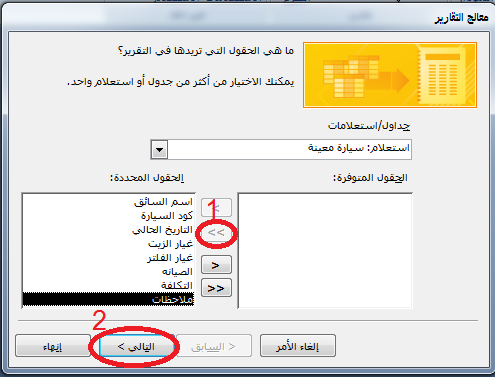 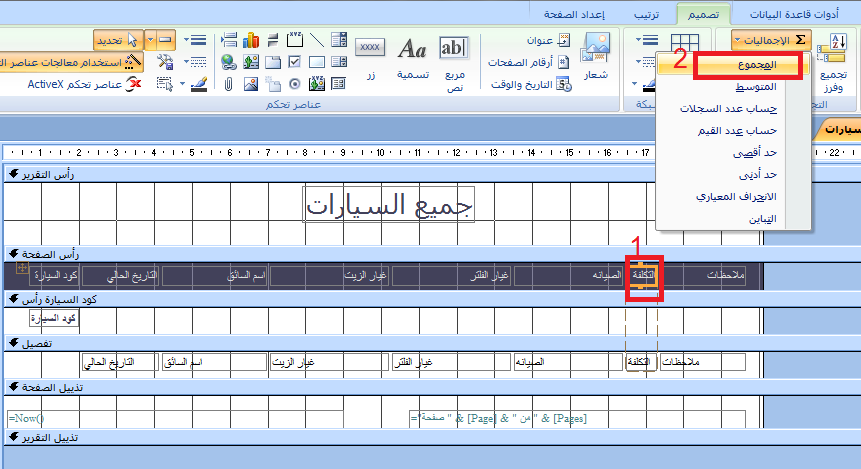 ثم نخزنثم نعمل نماذج ادخال للجداول5- النماذج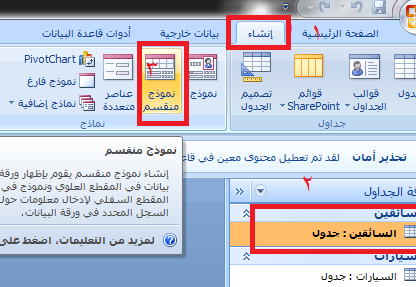 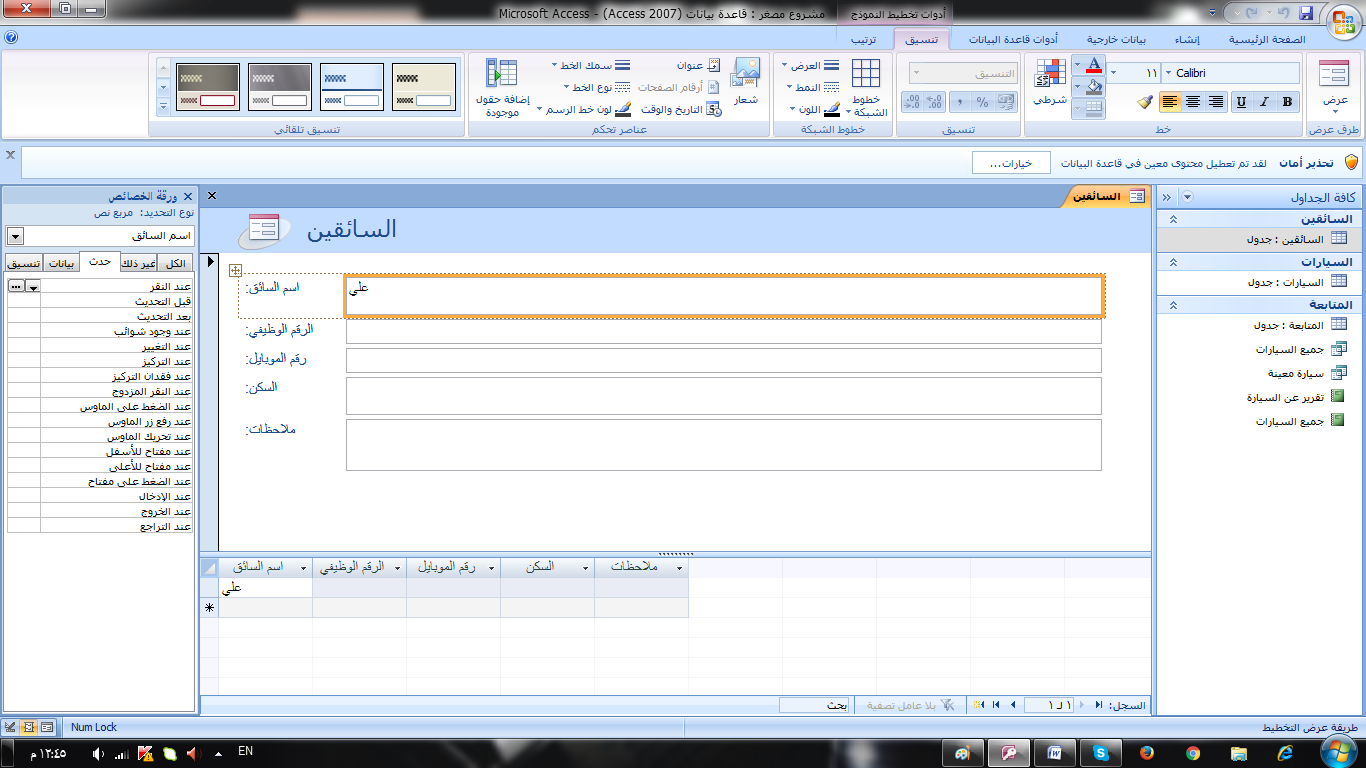 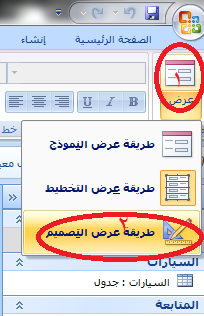 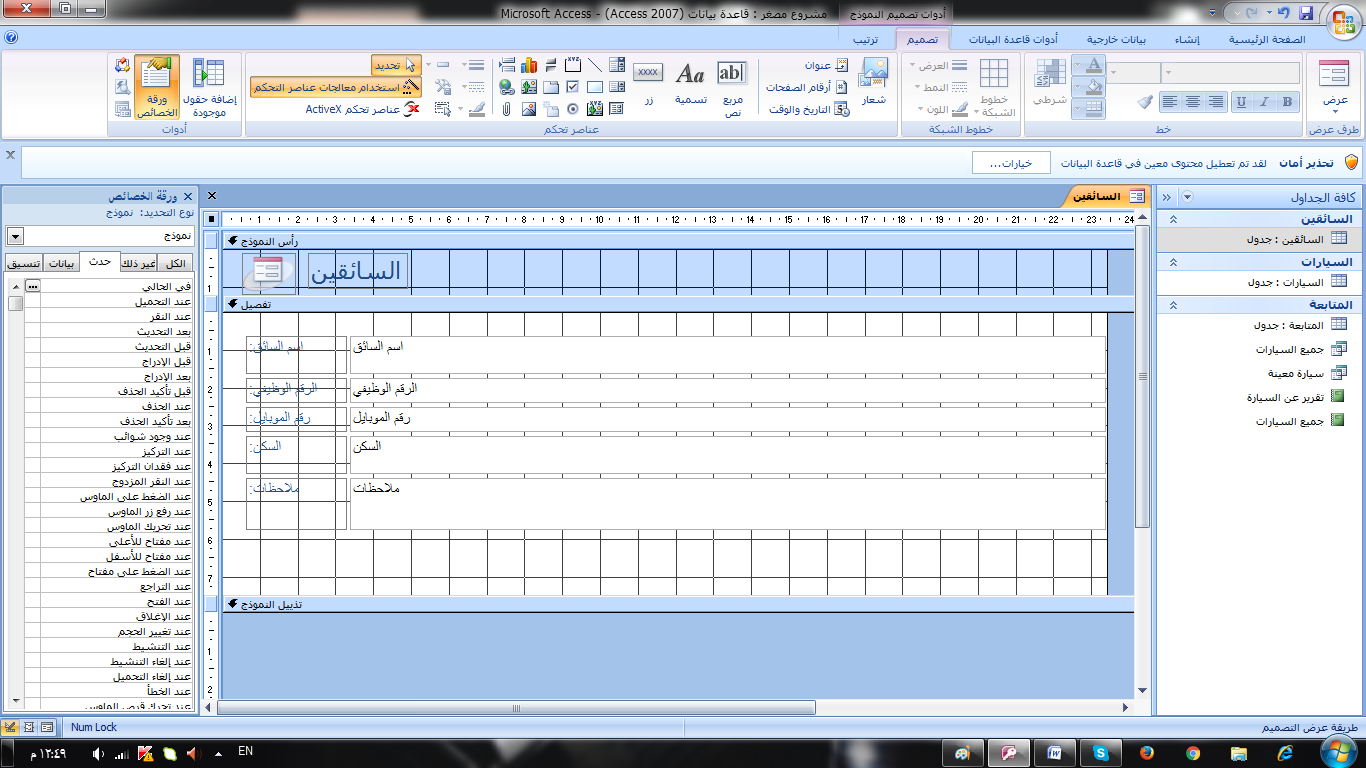 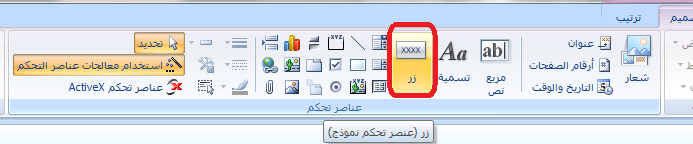 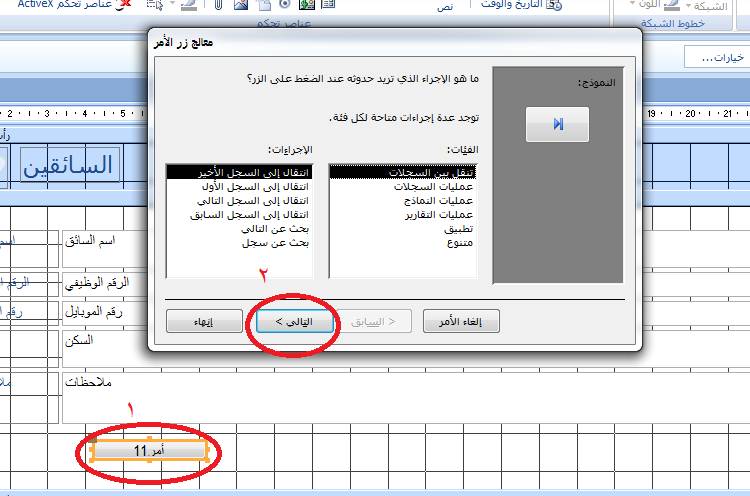 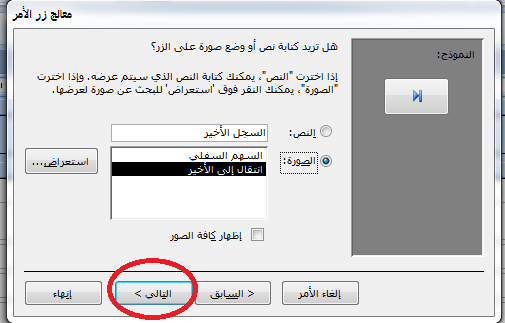 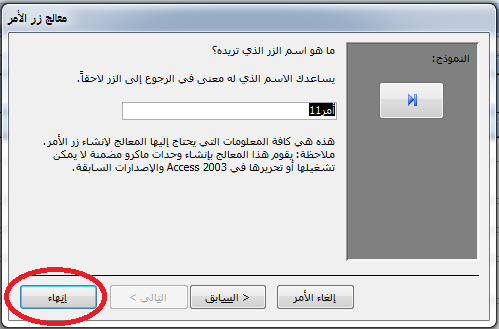 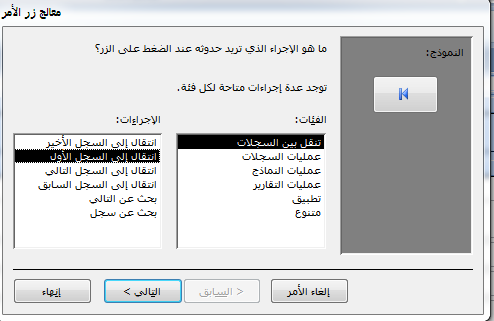 نعمل ازرار للاجراءات التالية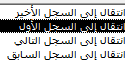 ستتكون وتصبح كما في الصورة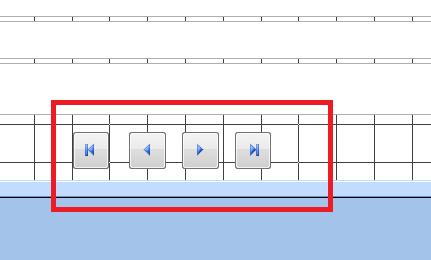 ثم نعمل ازرار بهذه الاجراءات 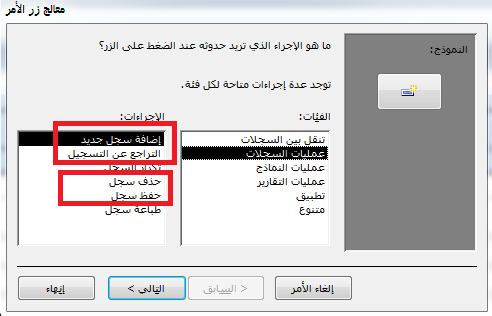 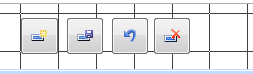 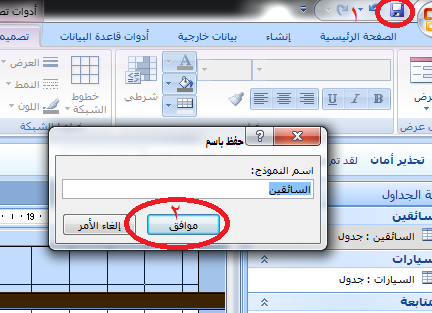 بهذة العملية ننتهي من عمل نموذج لجدول السائقين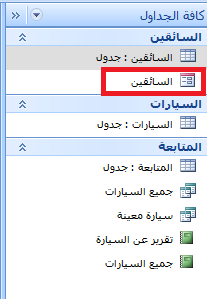 بنفس الطريقة نعمل نماذج لجداول للسيارات وللمتابعة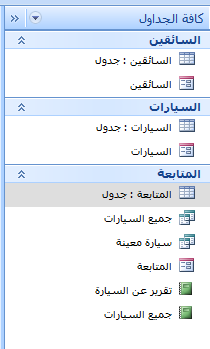 وبهذا نكون قد انتهينا من عمل المشروعاختبار المشروعنحاول ادخال بيانات في الجدول لاختبار المشروعنموذج السائقين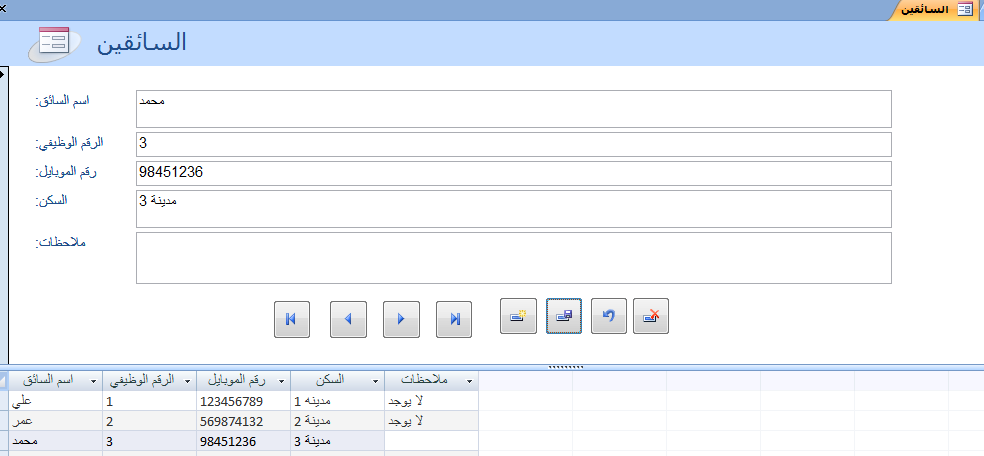 نموذج السيارات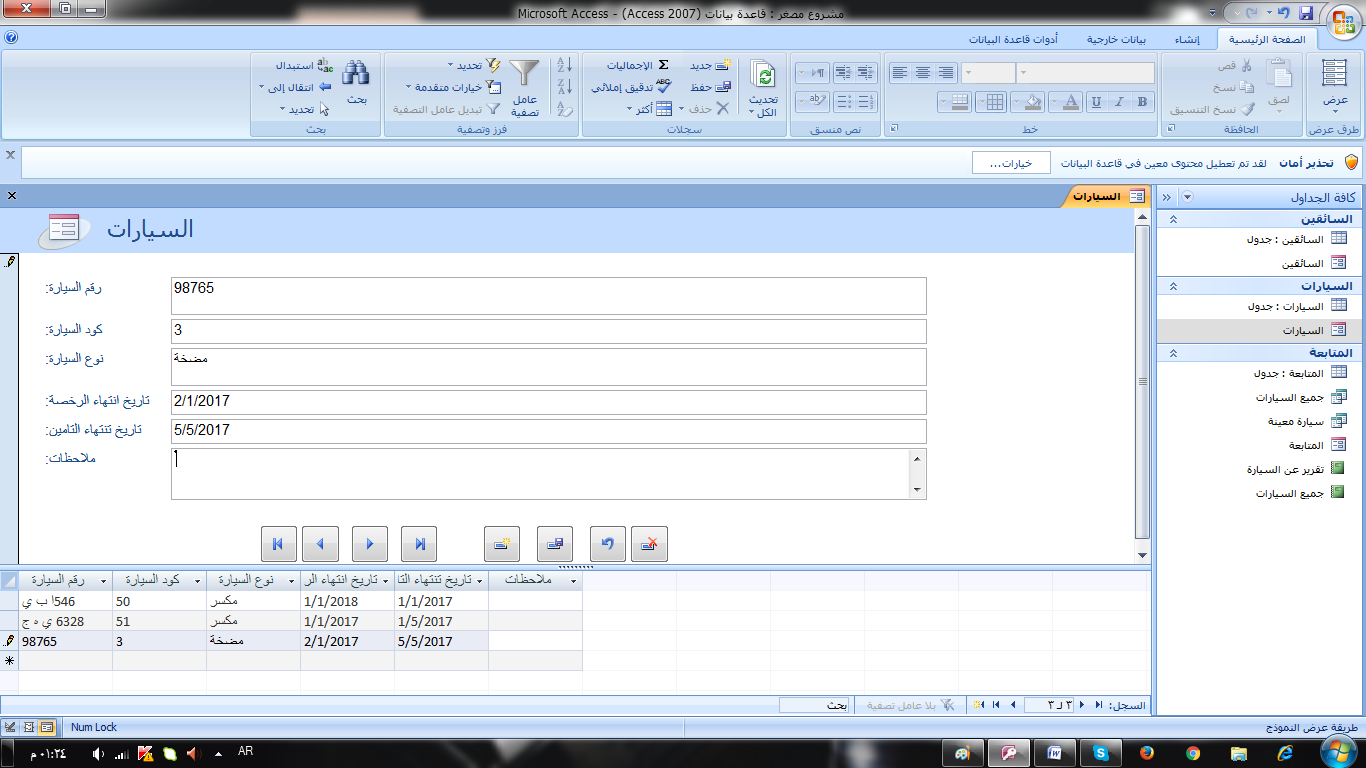 نموذج المتابعة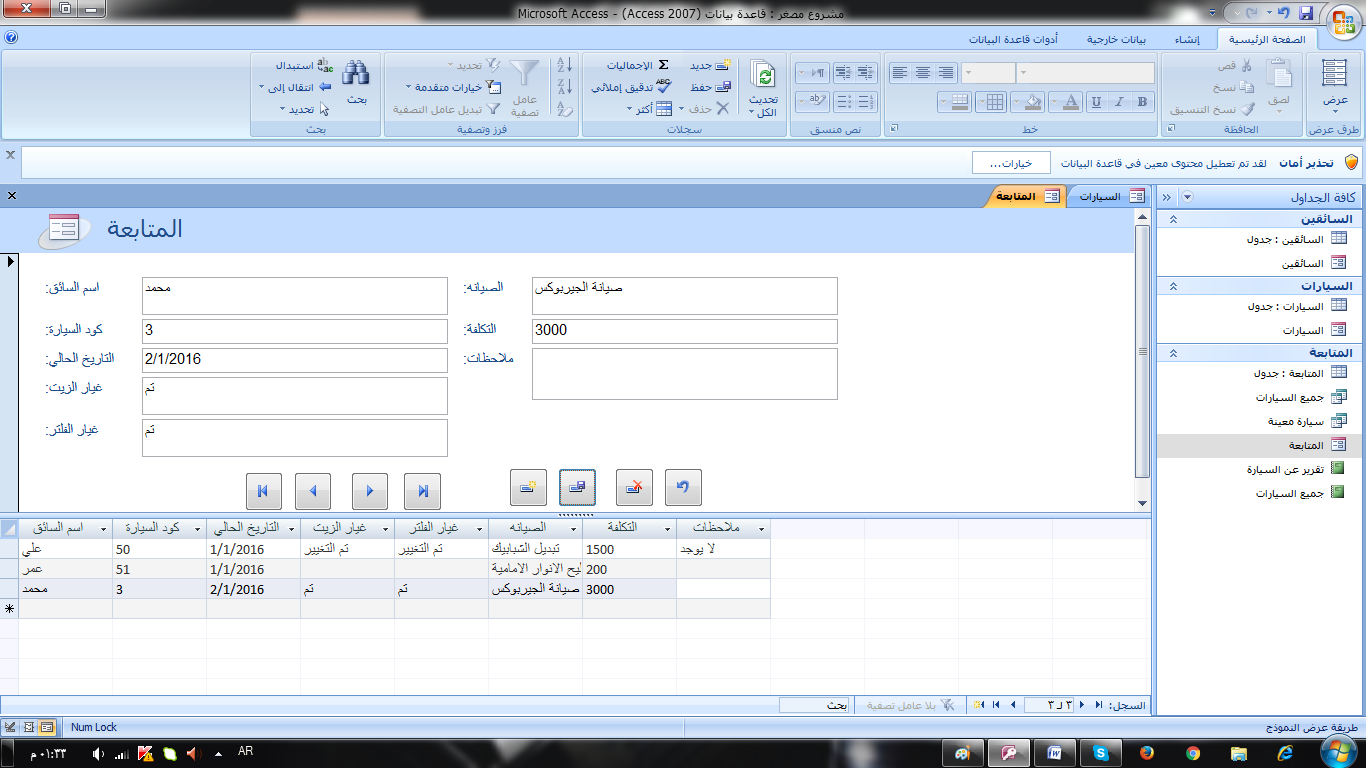 الان نحاول فتح التقرير لكل السيارات ما بين التاريخ 1/1/2016الى 2/1/2016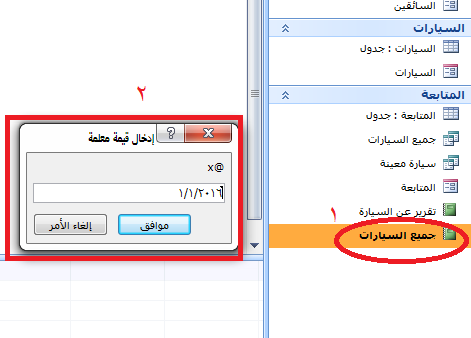 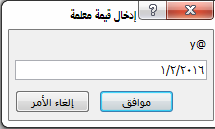 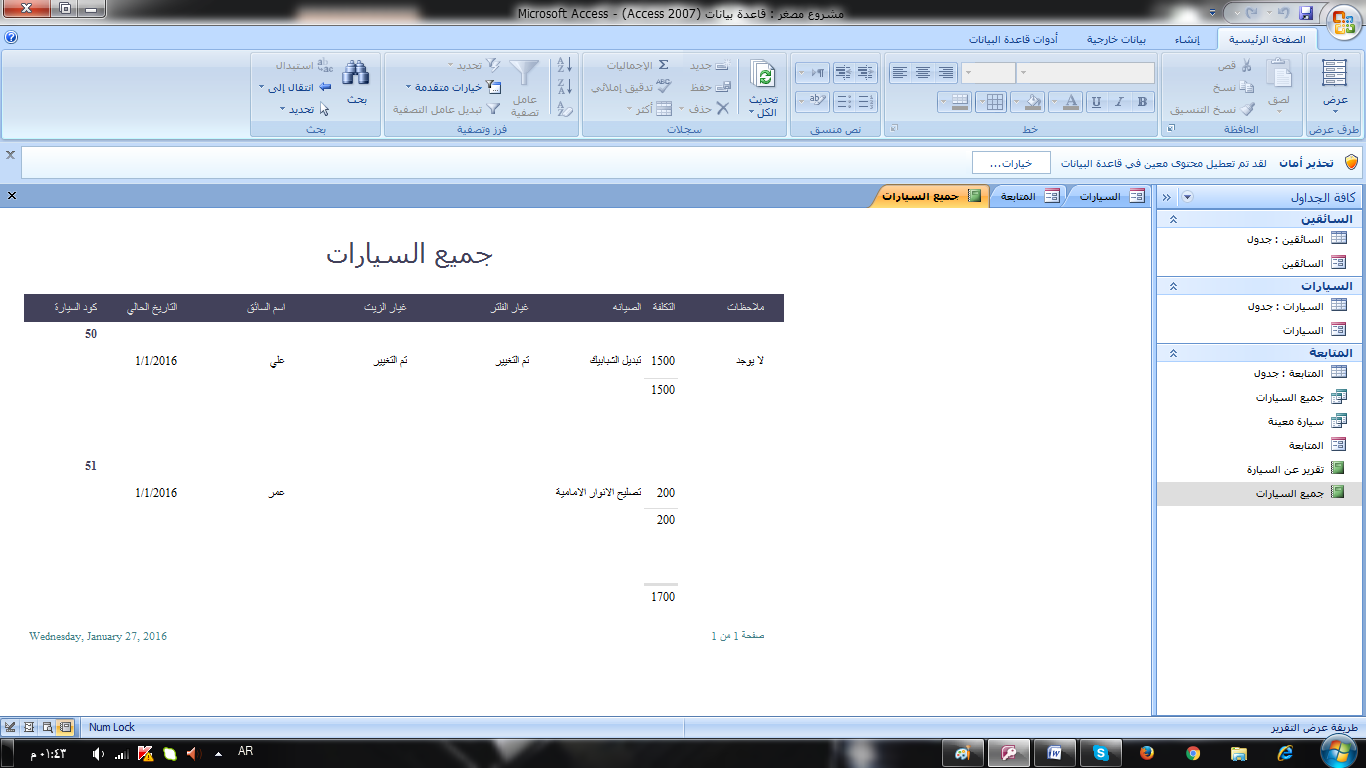 لطباعة التقرير نظغط من الكيبورد كونترول +pنفتح التقرير الثاني الذي نحدد به رقم كود السيارة والتاريخ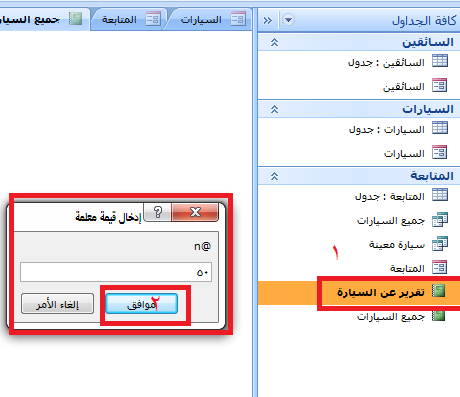 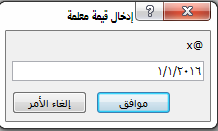 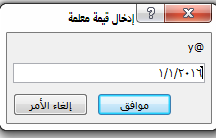 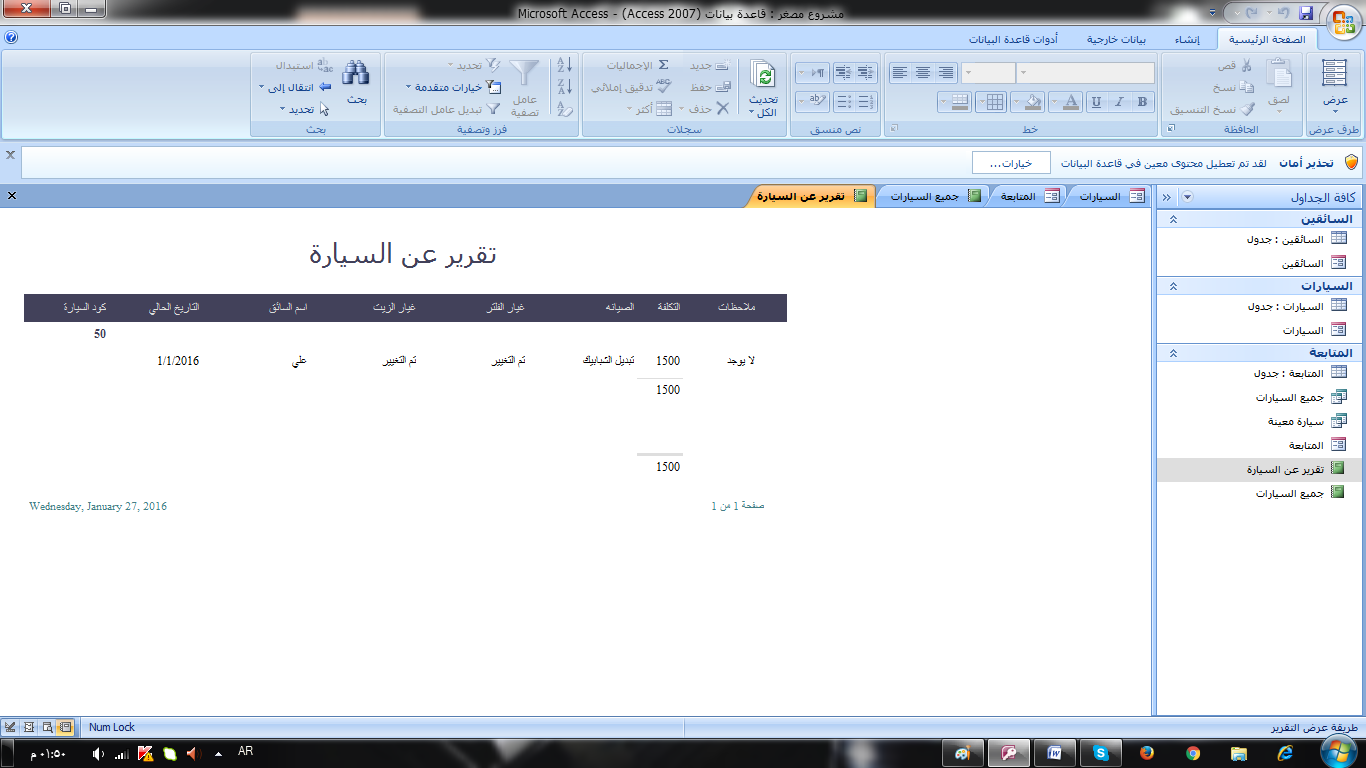 لطباعة التقرير نظغط من الكيبورد كونترول +pالخاتمةتم بعون الله اللهم ما كان من صواب فبتوفيق من الله وما كان من خطأ او نسيان فمن نفسي ومن الشيطان ربنا اتنا في الدنيا حسنة وفي الاخرة حسنة وقنا عذاب النارالصفحةالعنوان3مقدمة3الفكرة3التحليل4التصميم81- تصميم الجداول162- عمل العلاقات183-تصميم الاستعلامات244- تصميم التقارير335- عمل النماذج39اختبار المشروع43الخاتمة